THÔNG TIN TRỌNG TÀI VIÊNPHẠM TUẤN ANHPHẠM TUẤN ANH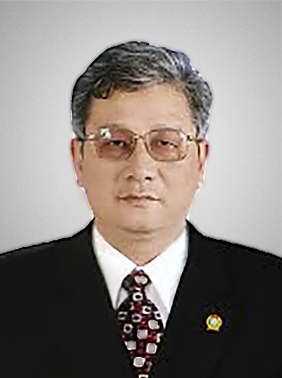 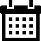 Năm sinh: 1953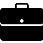 Nghề nghiệp: Nguyên Thẩm Phán – Chánh án Tòa Kinh tế Hà Nội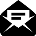 Email: phamanh1953@yahoo.com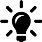 Lĩnh vực hoạt động: Xét xử án Kinh doanh- Thương mại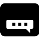 Ngôn ngữ: Tiếng AnhHọc vấnHọc vấnCử nhân chuyên ngành Luật, Đại học Luật Hà NộiThạc sĩ chuyên ngành Kinh tế, Viện Luật- Viện KHXH Việt NamKinh nghiệmKinh nghiệm1994Thẩm Phán – Chánh án, Tòa Kinh tế Hà NộiChức vụChức vụThẩm Phán – Chánh án, Tòa Kinh tế Hà NộiTrọng tài viên, VIACBằng cấp/chứng chỉBằng cấp/chứng chỉCử nhân chuyên ngành Luật, Đại học Luật Hà NộiThạc sĩ chuyên ngành Kinh tế, Viện Luật- Viện KHXH Việt Nam